Orientaciones para trabajo semanal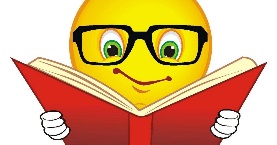 A distanciaProfesor/ a: Esthefany Castro H. Correo: Ecastro@mlbombal.cl Teléfono: +56 963724211Profesor/ a: Esthefany Castro H. Correo: Ecastro@mlbombal.cl Teléfono: +56 963724211Profesora Diferencial.: Claudia CarrascoCorreo: Ccarrasco@mlbombal.clTeléfono: +56977581017Profesora Diferencial.: Claudia CarrascoCorreo: Ccarrasco@mlbombal.clTeléfono: +56977581017Asignatura: HistoriaCurso: 1º básicoCurso: 1º básicoSemana: 21 de octubreUnidad: IIIUnidad: IIIUnidad: IIIUnidad: IIIObjetivo de la Clase: OA 14: Explicar y aplicar algunas normas para la buena convivencia y para la seguridad y el autocuidado en su familia, en la escuela y en la vía pública.OA 15: Identificar la labor que cumplen, en beneficio de la comunidad, instituciones como la escuela, y las personas que trabajan en ellas.Objetivo de la Clase: OA 14: Explicar y aplicar algunas normas para la buena convivencia y para la seguridad y el autocuidado en su familia, en la escuela y en la vía pública.OA 15: Identificar la labor que cumplen, en beneficio de la comunidad, instituciones como la escuela, y las personas que trabajan en ellas.Objetivo de la Clase: OA 14: Explicar y aplicar algunas normas para la buena convivencia y para la seguridad y el autocuidado en su familia, en la escuela y en la vía pública.OA 15: Identificar la labor que cumplen, en beneficio de la comunidad, instituciones como la escuela, y las personas que trabajan en ellas.Objetivo de la Clase: OA 14: Explicar y aplicar algunas normas para la buena convivencia y para la seguridad y el autocuidado en su familia, en la escuela y en la vía pública.OA 15: Identificar la labor que cumplen, en beneficio de la comunidad, instituciones como la escuela, y las personas que trabajan en ellas.Indicaciones para el trabajo del estudiante:Indicaciones para el trabajo del estudiante:Indicaciones para el trabajo del estudiante:Indicaciones para el trabajo del estudiante:Texto escolarPáginas 48, 49 y 50: Con la ayuda de un adulto lee la información y luego responde de forma oral.ActividadDibuja a las personas que trabajan en el liceo, relata o escribe su nombre y función.Texto escolarPáginas 48, 49 y 50: Con la ayuda de un adulto lee la información y luego responde de forma oral.ActividadDibuja a las personas que trabajan en el liceo, relata o escribe su nombre y función.Texto escolarPáginas 48, 49 y 50: Con la ayuda de un adulto lee la información y luego responde de forma oral.ActividadDibuja a las personas que trabajan en el liceo, relata o escribe su nombre y función.Texto escolarPáginas 48, 49 y 50: Con la ayuda de un adulto lee la información y luego responde de forma oral.ActividadDibuja a las personas que trabajan en el liceo, relata o escribe su nombre y función.